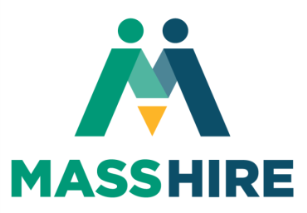 MassHire: Living the Brand – Training Documentation FormThe purpose of this form is to certify that all employees of your local area’s Workforce Board and Career Centers have completed a facilitated MassHire: Living the Brand training session.Training Date(s) and LocationsPlease fill in the date, location, and name of your MassHire facilitator.  If you offered multiple training days and times, please indicate so below. Notes (optional): AssurancesI confirm that all local Workforce Board staff have participated in the MassHire: Living the Brand training. Signed, _______________________				_______________________	Workforce Board Director				Workforce Board		_______________________			Name (printed)					I confirm that all Career Center staff employed by my region’s Career Center have participated in the MassHire: Living the Brand training.Signed, _______________________				_______________________	Career Center Director				Career Center		_______________________			Name (printed)I confirm that all Career Center staff employed by my region’s Career Center have participated in the MassHire: Living the Brand training. Signed, _______________________				_______________________	Career Center Director				Career Center		_______________________			Name (printed)FacilitatorDateLocation[Insert name of training facilitator][Insert date of training][Insert location of training]